Ipswich Basketball Association Inc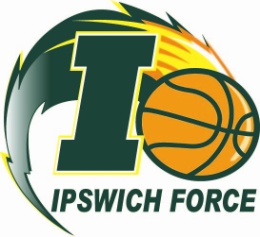 ABN 80 806 706 271	IA12260Proxy Vote FormI,                                                                       of,                                                   being a member of the association, appoint                                                                        ofas my proxy to vote for me on my behalf at the Annual General meeting of Ipswich Basketball Association, to be held on the 16th June, 2018, and of any adjournment of the meeting.Signed this                              day of                         2018SignatureFor office onlyReceived by the Secretary onSignedSecretary IBA Board